Révision partielle des principes directeurs d’examen de l’ÉPINARDDocument établi par un expert des Pays-BasAvertissement : le présent document ne représente pas les principes ou les orientations de l’UPOV	Le présent document a pour objet de présenter une proposition de révision partielle des principes directeurs d’examen de l’épinard (document TG/55/7 Rev. 6).	À sa cinquante-sixième session, le groupe de travail technique sur les plantes potagères (TWV), a examiné une proposition de révision partielle des principes directeurs d’examen de l’épinard (Spinacea oleracea L.) sur la base des documents TG/162/4 et TWV/56/7 “Partial revision of the Test Guidelines for Spinach” et a proposé les modifications suivantes (voir le paragraphe 93 du document TWV/56/22 “Report”) :changement du nom du caractère 18 de “Peronospora farinosa f. sp. spinaciae (Pfs)” à “Peronospora effusa (Pe) (ex Peronospora farinosa f. sp. spinaciae)” et changement du nom des souches de “Souche Pfs :(espace)‘numéro de la souche’” à “Souche (ex Pfs) :(espace)‘numéro de la souche’”;ajout de deux nouvelles souches au caractère 18 :Caractère 18.17 : “Résistance à Peronospora effusa (Pe) (ex Peronospora farinosa f. sp. spinaciae) – Souche Pe (ex Pfs) : 18”;Caractère 18.18 : “Résistance à Peronospora effusa (Pe) (ex Peronospora farinosa f. sp. spinaciae) – Souche Pe (ex Pfs) : 19”;révision de l’explication Ad. 18 au chapitre 8.2 “Explications portant sur certains caractères”;actualisation du caractère 18 au chapitre 10 “Questionnaire technique” et déplacement des informations concernant le caractère 18 de la section 7.3 “Autres informations” à la section 5 “Caractères de la variété à indiquer” du questionnaire technique.	Les modifications proposées sont indiquées ci-dessous en surbrillance et soulignées pour les insertions, en surbrillance et biffées pour les suppressions.Proposition de changement du nom du caractère 18 de “Peronospora farinosa f. sp. spinaciae (Pfs)” à “Peronospora effusa (Pe) (ex Peronospora farinosa f. sp. spinaciae)” et changement du nom des souches de “Souche Pfs :(espace)’numéro de la souche’” à “Souche Pe (ex Pfs) :(espace)’numéro de la souche’”Proposition d’ajout des nouvelles souches “Pe (ex Pfs) : 18” et “Pe (ex Pfs) : 19”Révision de l’explication Ad. 18 au chapitre 8.2 “Explications portant sur certains caractères”Ad. 18 : Résistance à Peronospora farinosa f. sp. Spinaciae Peronospora effusa (Pe) (ex Peronospora farinosa f. sp. spinaciae)Maintien des souchesNature du milieu : 	Plantes hôtes vivantes, disponibles auprès de :		Naktuinbouw		P.O. Box 40		Roelofarendsveen		Pays-Bas		www.naktuinbouw.com	ou matériel végétal avec des spores stocké à -20 °C pendant une durée maximale d’une annéeRéalisation du testStade des plantes : 	Premiers cotylédons ou première feuille, plantes âgées de 11 joursTempérature : 	15 °C/jour – 12 °C/nuitLumière : 	15 heures par jour après la levéeMéthode de culture : 	En terre dans des pots ou sur des plateaux, dans une serre ou une chambre de culture.Méthode d’inoculation : 	Les feuilles présentant des spores, prélevées sur des plantes hôtes infectées sept jours auparavant, sont abondamment rincées avec de l’eau du robinet stérile (au maximum 150 ml pour 224 plantes).  La suspension de spores est ensuite filtrée au travers d’une mousseline et pulvérisée sur les plantes testées jusqu’à ce que l’inoculum recouvre les feuilles mais ne ruisselle pas.  Il suffit de 150 ml de suspension pour 3 x 224 plantes au maximum.  La densité des spores est de 20 000 à 100 000 conidies/ml d’eau.  La suspension doit être utilisée tant qu’elle est fraîche.Observations : 	Le mildiou de l’épinard est disséminé par l’air.  Les plantes présentant des spores doivent être conservées dans des conteneurs fermés ou des chambres isolées afin d’éviter toute contamination croisée.  Des contrôles de résistance sont nécessaires lors de chaque multiplication et de chaque essai afin de garantir l’identité de la souche.	Il est essentiel de disposer de bonnes conditions de lumière et d’humidité pendant la phase de développement et d’incubation des plantules.  Une humidité optimale en atmosphère contrôlée de 80-90% d’humidité relative permet la croissance de la plante et la prolifération fongique;  une forte lumière empêchera la germination des spores et l’infection.	L’essai est réalisé en hiver, à l’abri du rayonnement solaire direct.  Après inoculation, les plantes doivent rester sous plastique pendant trois jours, après quoi la feuille de plastique sera légèrement relevée en cours de journée.Durée de l’essai- Multiplication	spores prélevées 7 jours après l’inoculation- Semis – inoculation : 	11 jours- Inoculation – observation : 	10 joursNombre de plantes testées 	au moins 20 plantesÉvaluation de l’infection : 	La résistance est généralement totale, des taches nécrotiques résultant de l’infection sont parfois visibles.  Certaines variétés peuvent présenter un niveau de résistance légèrement plus faible, indiquant par exemple une légère sporulation de l’extrémité.  Dans le tableau, cela / ces variétés sont signalé(es) par (R).	Les plantes sensibles présentent des degrés variables de sporulation.  La sporulation est visible sous la forme d’un film gris recouvrant les feuilles, commençant sur la face dorsale plus humide.Réactions de résistance aux maladies des souches de mildiou de l’épinard sur les variétés différentielles de l’International Working Group on Peronospora (IWGP)Les souches Pfs Pe (ex Pfs) : 1-8 et 10-17 19 de Peronospora farinosa f. sp. spinaciae Peronospora effusa (Pe) (ex Peronospora farinosa f. sp. spinaciae) sont définies à l’aide d’une série de variétés différentielles conformément au tableau suivant :Les variétés différentielles et les isolats peuvent être obtenus auprès de Naktuinbouw :NaktuinbouwP.O. Box 40RoelofarendsveenPays-Baswww.naktuinbouw.com	Légende : S = sensibilité, R ou (R) = résistance	(avec l’aimable autorisation de l’ISF, tableau disponible à l’adresse http://www.worldseed.org)Actualisation du caractère 18 au chapitre 10 “Questionnaire technique” et déplacement des informations concernant le caractère 18 de la section 7.3 “Autres informations” à la section 5 “Caractères de la variété à indiquer” du questionnaire technique.Proposition de suppression du caractère 18 dans la section 7.3 “Autres informations” du questionnaire techniqueProposition d’ajout du caractère 18 dans la section 5 “Caractères de la variété à indiquer” du questionnaire technique[Fin du document]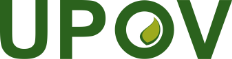 FUnion internationale pour la protection des obtentions végétalesComité techniqueCinquante-huitième sessionGenève, 24 et 25 octobre 2022TC/58/24Original : anglaisDate : 4 octobre 2022
English
français
Deutsch
españolExample Varieties
Exemples
Beispielssorten
Variedades ejemplo
Note/
Nota18.

(+)18.

(+)VGResistance to Peronospora farinosa f. sp. spinaciae (Pfs)
Peronospora effusa (Pe) (ex Peronospora farinosa f. sp. spinaciae)Résistance à Peronospora farinosa f. sp. spinaciae (Pfs) Peronospora effusa (Pe) (ex Peronospora farinosa f. sp. spinaciae)Resistenz gegen Peronospora farinosa f. sp. spinaciae (Pfs) Peronospora effusa (Pe) (ex Peronospora farinosa f. sp. spinaciae)Resistencia a Peronospora 
farinosa f. sp. spinaciae (Pfs) Peronospora effusa (Pe) (ex Peronospora farinosa f. sp. spinaciae)-----------------------------------------------------------------------------------------------------------------------------------------------18.118.1Race Pfs Pe (ex Pfs): 1Souche Pfs Pe (ex Pfs) : 1Pathotyp Pfs 
Pe (ex Pfs): 1Raza Pfs Pe (ex Pfs): 1QLQLabsentabsentefehlendausenteViroflay, Winterreuzen1presentprésentevorhandenpresenteCaliflay, Resistoflay9-----------------------------------------------------------------------------------------------------------------------------------------------18.218.2Race Pfs Pe (ex Pfs): 2Souche Pfs Pe (ex Pfs) : 2Pathotyp Pfs 
Pe (ex Pfs): 2Raza Pfs Pe (ex Pfs): 2QLQLabsentabsentefehlendausenteCaliflay1presentprésentevorhandenpresenteResistoflay9-----------------------------------------------------------------------------------------------------------------------------------------------18.318.3Race Pfs Pe (ex Pfs): 3Souche Pfs Pe (ex Pfs) : 3Pathotyp Pfs 
Pe (ex Pfs): 3Raza Pfs Pe (ex Pfs): 3QLQLabsentabsentefehlendausenteResistoflay1presentprésentevorhandenpresenteCaliflay, Clermont9-----------------------------------------------------------------------------------------------------------------------------------------------18.418.4Race Pfs Pe (ex Pfs): 4Souche Pfs Pe (ex Pfs) : 4Pathotyp Pfs 
Pe (ex Pfs): 4Raza Pfs Pe (ex Pfs): 4QLQLabsentabsentefehlendausenteCaliflay1presentprésentevorhandenpresenteClermont9-----------------------------------------------------------------------------------------------------------------------------------------------18.518.5Race Pfs Pe (ex Pfs): 5Souche Pfs Pe (ex Pfs) : 5Pathotyp Pfs 
Pe (ex Pfs): 5Raza Pfs Pe (ex Pfs): 5QLQLabsentabsentefehlendausenteClermont1presentprésentevorhandenpresenteCaliflay, Campania9-----------------------------------------------------------------------------------------------------------------------------------------------18.618.6Race Pfs Pe (ex Pfs): 6Souche Pfs Pe (ex Pfs) : 6Pathotyp Pfs 
Pe (ex Pfs): 6Raza Pfs Pe (ex Pfs): 6QLQLabsentabsentefehlendausenteCaliflay, Campania1presentprésentevorhandenpresenteBoeing9-----------------------------------------------------------------------------------------------------------------------------------------------18.718.7Race Pfs Pe (ex Pfs): 7Souche Pfs Pe (ex Pfs) : 7Pathotyp Pfs 
Pe (ex Pfs): 7Raza Pfs Pe (ex Pfs): 7QLQLabsentabsentefehlendausenteCaliflay1presentprésentevorhandenpresenteCampania9-----------------------------------------------------------------------------------------------------------------------------------------------18.818.8Race Pfs Pe (ex Pfs): 8Souche Pfs Pe (ex Pfs) : 8Pathotyp Pfs 
Pe (ex Pfs): 8Raza Pfs Pe (ex Pfs): 8QLQLabsentabsentefehlendausenteBoeing, Campania1presentprésentevorhandenpresenteLazio, Lion9-----------------------------------------------------------------------------------------------------------------------------------------------18.918.9Race Pfs 
Pe (ex Pfs): 10Souche Pfs 
Pe (ex Pfs) : 10Pathotyp Pfs 
Pe (ex Pfs): 10Raza Pfs Pe (ex Pfs):10QLQLabsentabsentefehlendausenteBoeing, Campania, Lion1presentprésentevorhandenpresenteLazio9-----------------------------------------------------------------------------------------------------------------------------------------------18.1018.10Race Pfs 
Pe (ex Pfs): 11Souche Pfs 
Pe (ex Pfs) : 11Pathotyp Pfs 
Pe (ex Pfs): 11Raza Pfs Pe (ex Pfs): 11QLQLabsentabsentefehlendausenteLazio1presentprésentevorhandenpresenteBoeing, Califlay, Campania, Lion9-----------------------------------------------------------------------------------------------------------------------------------------------18.1118.11Race Pfs 
Pe (ex Pfs): 12Souche Pfs 
Pe (ex Pfs) : 12Pathotyp Pfs 
Pe (ex Pfs): 12Raza Pfs Pe (ex Pfs): 12QLQLabsentabsentefehlendausenteBoeing, Campania1presentprésentevorhandenpresenteFinch, Pigeon, Red Kitten, Zebu9-----------------------------------------------------------------------------------------------------------------------------------------------18.1218.12Race Pfs 
Pe (ex Pfs): 13Souche Pfs 
Pe (ex Pfs) : 13Pathotyp Pfs 
Pe (ex Pfs): 13Raza Pfs Pe (ex Pfs): 13QLQLabsentabsentefehlendausenteCampania1presentprésentevorhandenpresenteBoeing, Lion9-----------------------------------------------------------------------------------------------------------------------------------------------18.1318.13Race Pfs 
Pe (ex Pfs): 14Souche Pfs 
Pe (ex Pfs) : 14Pathotyp Pfs 
Pe (ex Pfs): 14Raza Pfs 
Pe (ex Pfs): 14QLQLabsentabsentefehlendausenteCampania, Pigeon 1presentprésentevorhandenpresenteCaliflay, Lion9-----------------------------------------------------------------------------------------------------------------------------------------------18.1418.14Race Pfs 
Pe (ex Pfs): 15Souche Pfs 
Pe (ex Pfs) : 15Pathotyp Pfs 
Pe (ex Pfs): 15Raza Pfs 
Pe (ex Pfs): 15QLQLabsentabsentefehlendausenteCaladonia1presentprésentevorhandenpresentePigeon9-----------------------------------------------------------------------------------------------------------------------------------------------18.1518.15Race Pfs 
Pe (ex Pfs): 16Souche Pfs 
Pe (ex Pfs) : 16Pathotyp Pfs 
Pe (ex Pfs): 16Raza Pfs Pe (ex Pfs): 16QLQLabsentabsentefehlendausenteMeerkat1presentprésentevorhandenpresenteCaladonia9-----------------------------------------------------------------------------------------------------------------------------------------------18.1618.16Race Pfs 
Pe (ex Pfs): 17Souche Pfs 
Pe (ex Pfs) : 17Pathotyp Pfs 
Pe (ex Pfs): 17Raza Pfs 
Pe (ex Pfs): 17QLQLabsentabsentefehlendausentePigeon1presentprésentevorhandenpresenteHydrus918.17Race Pe (ex Pfs): 18Souche Pe (ex Pfs) : 18Pathotyp 
Pe (ex Pfs): 18Raza Pe (ex Pfs): 18QLabsentabsentefehlendausenteCaladonia, Meerkat1presentprésentevorhandenpresenteHydrus9-----------------------------------------------------------------------------------------------------------------------------------------------18.18Race Pe (ex Pfs): 19Souche Pe (ex Pfs) : 19Pathotyp 
Pe (ex Pfs): 19Raza Pe (ex Pfs): 19QLabsentabsentefehlendausenteHydrus, Meerkat1presentprésentevorhandenpresenteCaladonia9Souche  – Pfs :Souche  – Pfs :Souche  – Pfs :Souche  – Pfs :Souche  – Pfs :Souche  – Pfs :Souche  – Pfs :Souche  – Pfs :Souche  – Pfs :Souche  – Pfs :Souche  – Pfs :Souche  – Pfs :Souche  – Pfs :Souche  – Pfs :Souche  – Pfs :Souche  – Pfs :Souche  – Pfs :Variété différentielle  1234567810111213141516  17ViroflaySSSSSSSSSSSSSSSSNIL 5RRSSSSSSSSSSSSSSNIL 3RSRSRSSRSRRSRSRSNIL 4RRRRSSSSSSSSSRSSNIL 6RSRRRSRSSRS(R)SRRSNIL 1RRRRRRRSSRSRSRRSWhaleRRR(R)R(R)(R)R(R)RRSR(R)RSPigeonRRRRRRRRRRRRSRSSCaladoniaRRRRRRRRRRRRRSRSMeerkatRRRRRRRRRRRRRRS(R)HydrusRRRRRRRRRRRRRRRRType de réactions des souches de Peronospora effusa (Pe) (ex Peronospora farinosa f. sp. spinaciae)
de la série de variétés différentielles de l’épinard de l’IWGPType de réactions des souches de Peronospora effusa (Pe) (ex Peronospora farinosa f. sp. spinaciae)
de la série de variétés différentielles de l’épinard de l’IWGPType de réactions des souches de Peronospora effusa (Pe) (ex Peronospora farinosa f. sp. spinaciae)
de la série de variétés différentielles de l’épinard de l’IWGPType de réactions des souches de Peronospora effusa (Pe) (ex Peronospora farinosa f. sp. spinaciae)
de la série de variétés différentielles de l’épinard de l’IWGPType de réactions des souches de Peronospora effusa (Pe) (ex Peronospora farinosa f. sp. spinaciae)
de la série de variétés différentielles de l’épinard de l’IWGPType de réactions des souches de Peronospora effusa (Pe) (ex Peronospora farinosa f. sp. spinaciae)
de la série de variétés différentielles de l’épinard de l’IWGPType de réactions des souches de Peronospora effusa (Pe) (ex Peronospora farinosa f. sp. spinaciae)
de la série de variétés différentielles de l’épinard de l’IWGPType de réactions des souches de Peronospora effusa (Pe) (ex Peronospora farinosa f. sp. spinaciae)
de la série de variétés différentielles de l’épinard de l’IWGPType de réactions des souches de Peronospora effusa (Pe) (ex Peronospora farinosa f. sp. spinaciae)
de la série de variétés différentielles de l’épinard de l’IWGPType de réactions des souches de Peronospora effusa (Pe) (ex Peronospora farinosa f. sp. spinaciae)
de la série de variétés différentielles de l’épinard de l’IWGPType de réactions des souches de Peronospora effusa (Pe) (ex Peronospora farinosa f. sp. spinaciae)
de la série de variétés différentielles de l’épinard de l’IWGPType de réactions des souches de Peronospora effusa (Pe) (ex Peronospora farinosa f. sp. spinaciae)
de la série de variétés différentielles de l’épinard de l’IWGPType de réactions des souches de Peronospora effusa (Pe) (ex Peronospora farinosa f. sp. spinaciae)
de la série de variétés différentielles de l’épinard de l’IWGPType de réactions des souches de Peronospora effusa (Pe) (ex Peronospora farinosa f. sp. spinaciae)
de la série de variétés différentielles de l’épinard de l’IWGPType de réactions des souches de Peronospora effusa (Pe) (ex Peronospora farinosa f. sp. spinaciae)
de la série de variétés différentielles de l’épinard de l’IWGPType de réactions des souches de Peronospora effusa (Pe) (ex Peronospora farinosa f. sp. spinaciae)
de la série de variétés différentielles de l’épinard de l’IWGPType de réactions des souches de Peronospora effusa (Pe) (ex Peronospora farinosa f. sp. spinaciae)
de la série de variétés différentielles de l’épinard de l’IWGPType de réactions des souches de Peronospora effusa (Pe) (ex Peronospora farinosa f. sp. spinaciae)
de la série de variétés différentielles de l’épinard de l’IWGPType de réactions des souches de Peronospora effusa (Pe) (ex Peronospora farinosa f. sp. spinaciae)
de la série de variétés différentielles de l’épinard de l’IWGPType de réactions des souches de Peronospora effusa (Pe) (ex Peronospora farinosa f. sp. spinaciae)
de la série de variétés différentielles de l’épinard de l’IWGPSouche Pe (ex Pfs) : Souche Pe (ex Pfs) : Souche Pe (ex Pfs) : Souche Pe (ex Pfs) : Souche Pe (ex Pfs) : Souche Pe (ex Pfs) : Souche Pe (ex Pfs) : Souche Pe (ex Pfs) : Souche Pe (ex Pfs) : Souche Pe (ex Pfs) : Souche Pe (ex Pfs) : Souche Pe (ex Pfs) : Souche Pe (ex Pfs) : Souche Pe (ex Pfs) : Souche Pe (ex Pfs) : Souche Pe (ex Pfs) : Souche Pe (ex Pfs) : Souche Pe (ex Pfs) : Variété différentielle avec ordre de classement Variété différentielle avec ordre de classement 1234567810111213141516171819VViroflaySSSSSSSSSSSSSSSSSS1NIL 5RRSSSSSSSSSSSSSSSS2NIL 3RSRSRSSRSRRSRSRSSR3NIL 4RRRRSSSSSSSSSRSSSS4NIL 6RSRRRSRSSRS(R)SRRSRS5NIL 1RRRRRRRSSRSRSRRSRS6NIL 2RRRRRRRRRSSSSRSSSS7PigeonRRRRRRRRRRRRSRSSSS8CaladoniaRRRRRRRRRRRRRSRSSR9MeerkatRRRRRRRRRRRRRRS(R)SS10HydrusRRRRRRRRRRRRRRRRRSQUESTIONNAIRE TECHNIQUEPage {x} de {y}Numéro de référence :#7.	Renseignements complémentaires pouvant faciliter l’examen de la variété[…]7.3	Autres informations	a) 	Utilisation :seulement dans une serre		[   ]seulement en plein air		[   ]en plein air et dans une serre 		[   ]	b) 	Résistance aux parasites et aux maladies (veuillez préciser)		i)	Résistance à Peronospora farinosa f. sp. spinaciaeSouche- Pfs : 1	[   ]  absente	[   ]  présente		[   ]  non testéeSouche- Pfs : 2	[   ]  absente	[   ]  présente		[   ]  non testéeSouche- Pfs : 3	[   ]  absente	[   ]  présente		[   ]  non testéeSouche- Pfs : 4	[   ]  absente	[   ]  présente		[   ]  non testéeSouche- Pfs : 5	[   ]  absente	[   ]  présente		[   ]  non testéeSouche- Pfs : 6	[   ]  absente	[   ]  présente		[   ]  non testéeSouche- Pfs : 7	[   ]  absente	[   ]  présente		[   ]  non testéeSouche- Pfs : 8	[   ]  absente	[   ]  présente		[   ]  non testéeSouche- Pfs : 10	[   ]  absente	[   ]  présente		[   ]  non testéeSouche- Pfs : 11	[   ]  absente	[   ]  présente		[   ]  non testéeSouche- Pfs : 12	[   ]  absente	[   ]  présente		[   ]  non testéeSouche- Pfs : 13	[   ]  absente	[   ]  présente		[   ]  non testéeSouche- Pfs : 14	[   ]  absente	[   ]  présente		[   ]  non testéeSouche- Pfs : 15	[   ]  absente	[   ]  présente		[   ]  non testéeSouche- Pfs : 16	[   ]  absente	[   ]  présente		[   ]  non testéeSouche- Pfs : 17	[   ]  absente	[   ]  présente		[   ]  non testée[…]#7.	Renseignements complémentaires pouvant faciliter l’examen de la variété[…]7.3	Autres informations	a) 	Utilisation :seulement dans une serre		[   ]seulement en plein air		[   ]en plein air et dans une serre 		[   ]	b) 	Résistance aux parasites et aux maladies (veuillez préciser)		i)	Résistance à Peronospora farinosa f. sp. spinaciaeSouche- Pfs : 1	[   ]  absente	[   ]  présente		[   ]  non testéeSouche- Pfs : 2	[   ]  absente	[   ]  présente		[   ]  non testéeSouche- Pfs : 3	[   ]  absente	[   ]  présente		[   ]  non testéeSouche- Pfs : 4	[   ]  absente	[   ]  présente		[   ]  non testéeSouche- Pfs : 5	[   ]  absente	[   ]  présente		[   ]  non testéeSouche- Pfs : 6	[   ]  absente	[   ]  présente		[   ]  non testéeSouche- Pfs : 7	[   ]  absente	[   ]  présente		[   ]  non testéeSouche- Pfs : 8	[   ]  absente	[   ]  présente		[   ]  non testéeSouche- Pfs : 10	[   ]  absente	[   ]  présente		[   ]  non testéeSouche- Pfs : 11	[   ]  absente	[   ]  présente		[   ]  non testéeSouche- Pfs : 12	[   ]  absente	[   ]  présente		[   ]  non testéeSouche- Pfs : 13	[   ]  absente	[   ]  présente		[   ]  non testéeSouche- Pfs : 14	[   ]  absente	[   ]  présente		[   ]  non testéeSouche- Pfs : 15	[   ]  absente	[   ]  présente		[   ]  non testéeSouche- Pfs : 16	[   ]  absente	[   ]  présente		[   ]  non testéeSouche- Pfs : 17	[   ]  absente	[   ]  présente		[   ]  non testée[…]#7.	Renseignements complémentaires pouvant faciliter l’examen de la variété[…]7.3	Autres informations	a) 	Utilisation :seulement dans une serre		[   ]seulement en plein air		[   ]en plein air et dans une serre 		[   ]	b) 	Résistance aux parasites et aux maladies (veuillez préciser)		i)	Résistance à Peronospora farinosa f. sp. spinaciaeSouche- Pfs : 1	[   ]  absente	[   ]  présente		[   ]  non testéeSouche- Pfs : 2	[   ]  absente	[   ]  présente		[   ]  non testéeSouche- Pfs : 3	[   ]  absente	[   ]  présente		[   ]  non testéeSouche- Pfs : 4	[   ]  absente	[   ]  présente		[   ]  non testéeSouche- Pfs : 5	[   ]  absente	[   ]  présente		[   ]  non testéeSouche- Pfs : 6	[   ]  absente	[   ]  présente		[   ]  non testéeSouche- Pfs : 7	[   ]  absente	[   ]  présente		[   ]  non testéeSouche- Pfs : 8	[   ]  absente	[   ]  présente		[   ]  non testéeSouche- Pfs : 10	[   ]  absente	[   ]  présente		[   ]  non testéeSouche- Pfs : 11	[   ]  absente	[   ]  présente		[   ]  non testéeSouche- Pfs : 12	[   ]  absente	[   ]  présente		[   ]  non testéeSouche- Pfs : 13	[   ]  absente	[   ]  présente		[   ]  non testéeSouche- Pfs : 14	[   ]  absente	[   ]  présente		[   ]  non testéeSouche- Pfs : 15	[   ]  absente	[   ]  présente		[   ]  non testéeSouche- Pfs : 16	[   ]  absente	[   ]  présente		[   ]  non testéeSouche- Pfs : 17	[   ]  absente	[   ]  présente		[   ]  non testée[…]QUESTIONNAIRE TECHNIQUEQUESTIONNAIRE TECHNIQUEPage {x} de {y}Numéro de référence :Numéro de référence :Numéro de référence :CaractèresCaractèresCaractèresExemple de variétésNote[…][…][…](18.1)Résistance à Peronospora effusa (Pe) (ex Peronospora farinosa f. sp. spinaciae)Résistance à Peronospora effusa (Pe) (ex Peronospora farinosa f. sp. spinaciae)Résistance à Peronospora effusa (Pe) (ex Peronospora farinosa f. sp. spinaciae)Souche Pe (ex Pfs) : 1Souche Pe (ex Pfs) : 1Souche Pe (ex Pfs) : 1absenteabsenteabsenteViroflay, Winterreuzen1[   ]présenteprésenteprésenteCaliflay, Resistoflay9[   ]non testéenon testéenon testée[   ](18.2)Résistance à Peronospora effusa (Pe) (ex Peronospora farinosa f. sp. spinaciae)Résistance à Peronospora effusa (Pe) (ex Peronospora farinosa f. sp. spinaciae)Résistance à Peronospora effusa (Pe) (ex Peronospora farinosa f. sp. spinaciae)Souche Pe (ex Pfs) : 2Souche Pe (ex Pfs) : 2Souche Pe (ex Pfs) : 2absenteabsenteabsenteCaliflay1[   ]présenteprésenteprésenteResistoflay9[   ]non testéenon testéenon testée[   ](18.3)Résistance à Peronospora effusa (Pe) (ex Peronospora farinosa f. sp. spinaciae)Résistance à Peronospora effusa (Pe) (ex Peronospora farinosa f. sp. spinaciae)Résistance à Peronospora effusa (Pe) (ex Peronospora farinosa f. sp. spinaciae)Souche Pe (ex Pfs) : 3Souche Pe (ex Pfs) : 3Souche Pe (ex Pfs) : 3absenteabsenteabsenteResistoflay1[   ]présenteprésenteprésenteCaliflay, Clermont9[   ]non testéenon testéenon testée[   ](18.4)Résistance à Peronospora effusa (Pe) (ex Peronospora farinosa f. sp. spinaciae)Résistance à Peronospora effusa (Pe) (ex Peronospora farinosa f. sp. spinaciae)Résistance à Peronospora effusa (Pe) (ex Peronospora farinosa f. sp. spinaciae)Souche Pe (ex Pfs) : 4Souche Pe (ex Pfs) : 4Souche Pe (ex Pfs) : 4absenteabsenteabsenteCaliflay1[   ]présenteprésenteprésenteClermont9[   ]non testéenon testéenon testée[   ](18.5)Résistance à Peronospora effusa (Pe) (ex Peronospora farinosa f. sp. spinaciae)Résistance à Peronospora effusa (Pe) (ex Peronospora farinosa f. sp. spinaciae)Résistance à Peronospora effusa (Pe) (ex Peronospora farinosa f. sp. spinaciae)Souche Pe (ex Pfs) : 5Souche Pe (ex Pfs) : 5Souche Pe (ex Pfs) : 5absenteabsenteabsenteClermont1[   ]présenteprésenteprésenteCaliflay, Campania9[   ]non testéenon testéenon testée[   ]CaractèresCaractèresCaractèresExemple de variétésNote(18.6)Résistance à Peronospora effusa (Pe) (ex Peronospora farinosa f. sp. spinaciae)Résistance à Peronospora effusa (Pe) (ex Peronospora farinosa f. sp. spinaciae)Résistance à Peronospora effusa (Pe) (ex Peronospora farinosa f. sp. spinaciae)Souche Pe (ex Pfs) : 6Souche Pe (ex Pfs) : 6Souche Pe (ex Pfs) : 6absenteabsenteabsenteCaliflay, Campania1[   ]présenteprésenteprésenteBoeing9[   ]non testéenon testéenon testée[   ](18.7)Résistance à Peronospora effusa (Pe) (ex Peronospora farinosa f. sp. spinaciae)Résistance à Peronospora effusa (Pe) (ex Peronospora farinosa f. sp. spinaciae)Résistance à Peronospora effusa (Pe) (ex Peronospora farinosa f. sp. spinaciae)Souche Pe (ex Pfs) : 7Souche Pe (ex Pfs) : 7Souche Pe (ex Pfs) : 7absenteabsenteabsenteCaliflay1[   ]présenteprésenteprésenteCampania9[   ]non testéenon testéenon testée[   ](18.8)Résistance à Peronospora effusa (Pe) (ex Peronospora farinosa f. sp. spinaciae)Résistance à Peronospora effusa (Pe) (ex Peronospora farinosa f. sp. spinaciae)Résistance à Peronospora effusa (Pe) (ex Peronospora farinosa f. sp. spinaciae)Souche Pe (ex Pfs) : 8Souche Pe (ex Pfs) : 8Souche Pe (ex Pfs) : 8absenteabsenteabsenteBoeing, Campania1[   ]présenteprésenteprésenteLazio, Lion9[   ]non testéenon testéenon testée[   ](18.9)Résistance à Peronospora effusa (Pe) (ex Peronospora farinosa f. sp. spinaciae)Résistance à Peronospora effusa (Pe) (ex Peronospora farinosa f. sp. spinaciae)Résistance à Peronospora effusa (Pe) (ex Peronospora farinosa f. sp. spinaciae)Souche Pe (ex Pfs) : 10Souche Pe (ex Pfs) : 10Souche Pe (ex Pfs) : 10absenteabsenteabsenteBoeing, Campania, Lion1[   ]présenteprésenteprésenteLazio9[   ]non testéenon testéenon testée[   ](18.10)Résistance à Peronospora effusa (Pe) (ex Peronospora farinosa f. sp. spinaciae)Résistance à Peronospora effusa (Pe) (ex Peronospora farinosa f. sp. spinaciae)Résistance à Peronospora effusa (Pe) (ex Peronospora farinosa f. sp. spinaciae)Souche Pe (ex Pfs) : 11Souche Pe (ex Pfs) : 11Souche Pe (ex Pfs) : 11absenteabsenteabsenteLazio1[   ]présenteprésenteprésenteBoeing, Califlay, Campania, Lion9[   ]non testéenon testéenon testée[   ]CaractèresCaractèresCaractèresExemple de variétésNote(18.11)Résistance à Peronospora effusa (Pe) (ex Peronospora farinosa f. sp. spinaciae)Résistance à Peronospora effusa (Pe) (ex Peronospora farinosa f. sp. spinaciae)Résistance à Peronospora effusa (Pe) (ex Peronospora farinosa f. sp. spinaciae)Souche Pe (ex Pfs) : 12Souche Pe (ex Pfs) : 12Souche Pe (ex Pfs) : 12absenteabsenteabsenteBoeing, Campania1[   ]présenteprésenteprésenteFinch, Pigeon, Red Kitten, Zebu9[   ]non testéenon testéenon testée[   ](18.12)Résistance à Peronospora effusa (Pe) (ex Peronospora farinosa f. sp. spinaciae)Résistance à Peronospora effusa (Pe) (ex Peronospora farinosa f. sp. spinaciae)Résistance à Peronospora effusa (Pe) (ex Peronospora farinosa f. sp. spinaciae)Souche Pe (ex Pfs) : 13Souche Pe (ex Pfs) : 13Souche Pe (ex Pfs) : 13absenteabsenteabsenteCampania1[   ]présenteprésenteprésenteBoeing, Lion9[   ]non testéenon testéenon testée[   ](18.13)Résistance à Peronospora effusa (Pe) (ex Peronospora farinosa f. sp. spinaciae)Résistance à Peronospora effusa (Pe) (ex Peronospora farinosa f. sp. spinaciae)Résistance à Peronospora effusa (Pe) (ex Peronospora farinosa f. sp. spinaciae)Souche Pe (ex Pfs) : 14Souche Pe (ex Pfs) : 14Souche Pe (ex Pfs) : 14absenteabsenteabsenteCampania, Pigeon 1[   ]présenteprésenteprésenteCaliflay, Lion9[   ]non testéenon testéenon testée[   ](18.14)Résistance à Peronospora effusa (Pe) (ex Peronospora farinosa f. sp. spinaciae)Résistance à Peronospora effusa (Pe) (ex Peronospora farinosa f. sp. spinaciae)Résistance à Peronospora effusa (Pe) (ex Peronospora farinosa f. sp. spinaciae)Souche Pe (ex Pfs) : 15Souche Pe (ex Pfs) : 15Souche Pe (ex Pfs) : 15absenteabsenteabsenteCaladonia1[   ]présenteprésenteprésentePigeon9[   ]non testéenon testéenon testée[   ](18.15)Résistance à Peronospora effusa (Pe) (ex Peronospora farinosa f. sp. spinaciae)Résistance à Peronospora effusa (Pe) (ex Peronospora farinosa f. sp. spinaciae)Résistance à Peronospora effusa (Pe) (ex Peronospora farinosa f. sp. spinaciae)Souche Pe (ex Pfs) : 16Souche Pe (ex Pfs) : 16Souche Pe (ex Pfs) : 16absenteabsenteabsenteMeerkat1[   ]présenteprésenteprésenteCaladonia9[   ]non testéenon testéenon testée[   ]CaractèresCaractèresCaractèresExemple de variétésNote(18.16)Résistance à Peronospora effusa (Pe) (ex Peronospora farinosa f. sp. spinaciae)Résistance à Peronospora effusa (Pe) (ex Peronospora farinosa f. sp. spinaciae)Résistance à Peronospora effusa (Pe) (ex Peronospora farinosa f. sp. spinaciae)Souche Pe (ex Pfs) : 17Souche Pe (ex Pfs) : 17Souche Pe (ex Pfs) : 17absenteabsenteabsentePigeon1[   ]présenteprésenteprésenteHydrus9[   ]non testéenon testéenon testée[   ](18.17)Résistance à Peronospora effusa (Pe) (ex Peronospora farinosa f. sp. spinaciae)Résistance à Peronospora effusa (Pe) (ex Peronospora farinosa f. sp. spinaciae)Résistance à Peronospora effusa (Pe) (ex Peronospora farinosa f. sp. spinaciae)Souche Pe (ex Pfs) : 18Souche Pe (ex Pfs) : 18Souche Pe (ex Pfs) : 18absenteabsenteabsenteCaladonia, Meerkat1[   ]présenteprésenteprésenteHydrus9[   ]non testéenon testéenon testée[   ](18.18)Résistance à Peronospora effusa (Pe) (ex Peronospora farinosa f. sp. spinaciae)Résistance à Peronospora effusa (Pe) (ex Peronospora farinosa f. sp. spinaciae)Résistance à Peronospora effusa (Pe) (ex Peronospora farinosa f. sp. spinaciae)Souche Pe (ex Pfs) : 19Souche Pe (ex Pfs) : 19Souche Pe (ex Pfs) : 19absenteabsenteabsenteHydrus, Meerkat1[   ]présenteprésenteprésenteCaladonia9[   ]non testéenon testéenon testée[   ][…][…][…]